       Divadlo POINTPořádá: Kulturní klub UrčiceKdy: Pátek 13. dubna 2018 Kde: Sokolovna v Určicích      Čas: v 19:00 hod.FINDING AMERIKA:GANGSTEŘI Z NAŠEHO ODDÍLU             (Aleš Procházka, Arnold Prokop)Muzikálový příběh dvou kluků, kteří touží po dobrodružství a hledají poklad amerického gangstera Lanzy Ručky, který zmizel kdesi v Chicagu, se odehrává v době socialistických spartakiád, modrých košil a rudých šátků. Zavede však diváka i do tajných barů chicagského podsvětí počátku minulého století.Zkušený hudební skladatel Arnold Prokop napsal šest ústředních melodií  a písničkářka Martina Hurikán Seibertová přidala další dvě písně.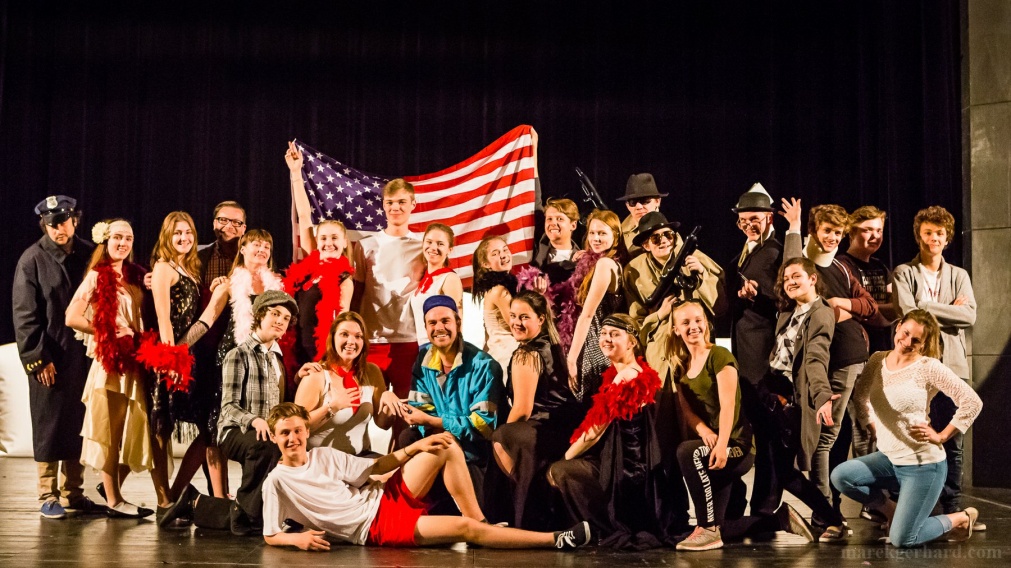 Choreografie: Lucie LužnáRežie: A. Procházka  Vstupné 60,-Kč.Rezervace vstupenek:Lenka Buřtová – vedoucí Kulturního klubu v Určicích
telefon: 734 714 838
e-mail:knihovnaurcice@volny.czProdej vstupenek v  kulturním klubu: Úterý a čtvrtek:   8:00 – 12:00 hod. 13:00 – 17:00 hod.